Муниципальное бюджетное общеобразовательное учреждение «Николаевская средняя школа»                 СОГЛАСОВАНО                                                                                           УТВЕРЖДАЮ                Заместитель директора по УВР                                                                     Директор                МБОУ Николаевская СШ                                                                               МБОУ Николаевская СШ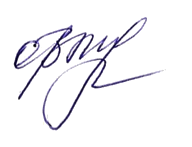 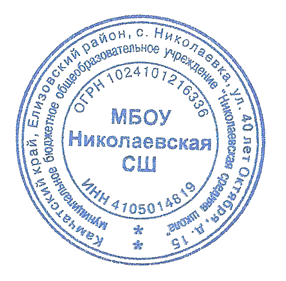                 ______________ ( Т.В.Ревенок)                                                                      _________________( О.В. Муравьёва )РАБОЧАЯ ПРОГРАММАпо  литературному чтениюУМК «Школа России»4 «Б» КЛАССКульчина Евгения Ивановнас. Николаевка2018  - 2019  учебный годКалендарно-тематическое планирование по литературному чтению в 4 классеЭлементырабочейпрограммыСодержание элементов рабочей программы1.Пояснительная записка  Рабочая программа разработана в соответствии с основными положениями федерального государственного стандарта начального общего образования, Концепцией духовно-нравственного развития и воспитания личности гражданина России, планируемыми результатами начального общего образования, требованиями Примерной основной образовательной программы ОУ и ориентирована на работу по учебно-методическому комплекту: 1. Литературное чтение. 4 класс : учеб.для общеобразоват. учреждений : в 2 ч. / Л. Ф. Климанова [и др.]. – М. : Просвещение, 2014.2. Бойкина, М. В. Литературное чтение.4 класс : рабочая  тетрадь  :  пособие  для  учащихся  общеобразоват.  учреждений  /  М. В. Бойкина,  Л. А. Виноградская. – М. : Просвещение, 2014.Основные цели и задачи обучения литературному чтению:- осознание детьми значимости чтения для дальнейшего развития и для успешного обучения по другим предметам;    - формирование потребности в систематическом чтении как средстве познания мира и самого себя;- чтение художественных произведений, для сформирования собственной позиции в жизни, расширении кругозора;-   ознакомление с культурно-историческим наследием России и общечеловеческими ценностями;- умение полноценно воспринимать художественную литературу, эмоционально отзываться на прочитанное, высказывать свою точку зрения и уважать мнение собеседника;-  развитие умения воспринимать художественное произведение как особый вид искусства, соотносить его с другими видами искусства, ознакомление с некоторыми коммуникативными и эстетическими возможностями родного языка, используемых в художественных произведениях; - развитие уровня читательской компетентности, речевого развития, формирование универсальных действий, отражающих учебную самостоятельность и познавательные интересы; - овладение техникой чтения, приёмами понимания прочитанного и прослушанного произведения, элементарными приёмами анализа, интерпретации и преобразования художественных, научно-популярных и учебных текстов;- умение самостоятельно выбирать интересующую литературу, пользоваться словарями и справочниками, осознание себя как грамотных читателей, способных к творческой деятельности. - умение вести диалог в различных коммуникативных ситуациях, соблюдая правила речевого этикета, участие в обсуждении прослушанного (прочитанного) произведения, составление несложных монологических высказываний о произведении (героях, событиях); умение передавать содержание текста по плану; составлять небольшие тексты повествовательного характера с элементами рассуждения и описания;- развитие умения декламировать (читать наизусть) стихотворные произведения, выступать перед знакомой аудиторией (сверстников, родителей, педагогов) с небольшими сообщениями, использовать иллюстративный ряд (плакаты, презентацию);- формирование первичных умений работы с учебной и научно-популярной литературой, нахождение и использование   информации для практической работы;- овладение основами коммуникативной деятельности, на практическом уровне осознание значимости работы в группе и освоении правил  групповой работы.1.1. Описание места учебного предмета в учебном плане  Курс «Литературное чтение» рассчитан на 102 ч (3 ч в неделю, 34 учебные недели в 4 классе).1.2. Предметные результаты освоения конкретного учебного предмета1) понимание литературы как явления национальной и мировой культуры, средства сохранения и передачи нравственных ценностей и традиций;2) осознание значимости чтения для личного развития; формирование представлений о Родине и её людях, окружающем мире, культуре, первоначальных этических представлений, понятий о добре и зле, дружбе, честности; формирование потребности в систематическом чтении;3) достижение необходимого для продолжения образования уровня читательской компетентности, общего речевого развития, т. е. овладение чтением вслух и про себя, элементарными приёмами анализа художественных, научно-познавательных и учебных текстов с использованием элементарных литературоведческих понятий;4) использование разных видов чтения (изучающее (смысловое), выборочное, поисковое); умение осознанно воспринимать и оценивать содержание и специфику различных текстов, участвовать в их обсуждении, давать и обосновывать нравственную оценку поступков героев;5) умение самостоятельно выбирать интересующую литературу, пользоваться справочными источниками для понимания и получения дополнительной информации, составляя самостоятельно краткую аннотацию;6) умение использовать простейшие виды анализа различных текстов: устанавливать причинно-следственные связи и определять главную мысль произведения, делить текст на части, озаглавливать их, составлять простой план, находить средства выразительности, пересказывать произведение;7) умение работать с разными видами текстов, находить характерные особенности научно-познавательных, учебных и художественных произведений. На практическом уровне овладеть некоторыми видами письменной речи (повествование — создание текста по аналогии, рассуждение — письменный ответ на вопрос, описание — характеристика героев). Умение написать отзыв на прочитанное произведение;8) развитие художественно-творческих способностей, умение создавать собственный текст на основе художественного произведения, репродукции картин художников, по иллюстрациям, на основе личного опыта. 2.Содержание учебного предмета Летописи, былины, сказания, жития  (10 часов)Чудесный мир классики ( 18 часов)Поэтическая тетрадь (9 часов)Литературные сказки ( 13 часов )Делу время – потехе час (7 часов)Страна детства (6 часов)Поэтическая тетрадь ( 4 часа )Природа и мы (10 часов )Поэтическая тетрадь (6 часов )Родина (3часа)Страна Фантазия (4часа )Зарубежная литература (12 часов )В  программе представлено пять основных содержательных линий:Круг чтения и опыт читательской деятельности дает перечень авторов, произведения которых рекомендуются для детского чтения в начальной школе.Произведения устного народного творчества. Произведения выдающихся представителей русской литературы (В.А.Жуковский, И.А.Крылов, А.С.Пушкин, М.Ю.Лермонтов, Ф.И. Тютчев, А.А.Фет, Н.А.Некрасов, Л.Н.Толстой, А.П.Чехов, С.А.Есенин, В.В.Маяковский); классиков советской детской литературы; произведения современной отечественной (с учетом многонационального характера России) и зарубежной литературы, доступные для восприятия младшими школьниками. Научно-популярная, справочно-энциклопедическая литература. Детские периодические издания.Жанровое разнообразие предлагаемых к изучению произведений: малые фольклорные жанры, народная сказка; литературная сказка; рассказ; повесть; стихотворение; басня. Основные темы детского чтения: произведения о Родине, о природе, о труде, о детях, о взаимоотношениях людей, добре и зле; о приключениях и др. Техника чтения – определяет основное содержание формирования процесса чтения (способ, скорость, правильность и др.).1 полугодие - сознательное, правильное, достаточно беглое чтение целыми словами с использованием интонации, понимание смысла прочитанного. Темп чтения вслух – 80-90 слов.  Осознанное чтение про себя.2 полугодие – беглое, сознательное, правильное, выразительное чтение с соблюдений всех необходимых норм, с использованием средств выразительности устной речи.  Темп чтения вслух – 95 слов.    Темп чтения про себя -140 слов (ориентировочно)Первоначальное литературное образование – раскрывает основные литературоведческие термины и понятия, которые усваивает младший школьник за время обучения в начальной школе. Понимание содержания литературного произведения. Тема (соотнесение произведения с темой детского чтения), главная мысль (идея). Умение выделить события (событие) или систему событий, составляющих основу художественного произведения, как первоначальная ступень в освоении сюжета, композиции произведения. Герои произведения, восприятие и понимание их эмоционально-нравственных переживаний. Характер героя, его поступки и их мотивы. Выделение языковых средств художественной выразительности (без использования терминологии): умение практически различать эмоционально-оценочные (образные) средства художественной речи.Различение жанров произведений:  малые фольклорные и литературные формы (сказка, басня, стихотворение, рассказ, повесть, статья) на основе сравнения персонажей, структуры произведений, языка.Связь произведений литературы с другими видами искусств: оценка иллюстраций к произведениям, сопоставление произведений художественной литературы и произведений живописи, музыки.Формирование умений читательской деятельности – характеризует содержание, обеспечивающее формирование читательской деятельности школьника: умений работать с книгой, осуществлять ее выбор для самостоятельного чтения. Формирование умений читательской деятельности. Умение различать типы книг (изданий): книгу-произведение, книгу-сборник, собрание сочинений, периодическую печать, справочные издания (справочники, энциклопедии). Различать виды информации (научная, художественная), опираясь на внешние показатели книги, ее справочно-иллюстративный материал. Пользоваться выходными данными (автор, заглавие, подзаголовок), оглавлением, аннотацией, предисловием, послесловием, иллюстрациями для выбора и чтения книг.Пользоваться справочными источниками при чтении с целью уточнения значения слов, получения сведений о событиях, фактах, людях. Осуществлять выбор книг на основе рекомендованного списка, картотеки, открытого доступа к детским книгам в библиотеке.Виды речевой деятельности – обеспечивает развитие аудирования, говорения, чтения и письма в их единстве и взаимодействии.Слушание (аудирование) Восприятие на слух и понимание художественных произведений разных жанров, передача их содержания по вопросам (в пределах изучаемого материала). Осознание целей и ситуации устного общения в процессе обсуждения литературных произведений и книг.Чтение Способ чтения: чтение целыми словами с переходом на схватывание смысла фразы, опережающее прочтение.Правильность чтения: безошибочное чтение незнакомого текста с соблюдением норм литературного произношения. Недопущение пропуска и замены слов, искажения окончаний, искажения ударений. Скорость чтения: установка на нормальный для читающего темп беглости, позволяющий ему осознать текст. Установка на постепенное увеличение скорости чтения. Постепенное приближение скорости чтения к темпу разговорной речи учащегося. Осознанность и выразительность чтения: понимание смысла любого типа простого и сложного предложения и передача его с помощью интонации, соответствующей смыслу читаемого (с опорой на знаки препинания); передача при помощи интонации своего отношения к персонажам или событиям (после самостоятельной подготовки).Умение последовательно по частям читать учебный (научно-популярный) текст, статью, определяя вопрос или вопросы, на которые дает ответ текст. Осмысление цели чтения. Выбор вида чтения в соответствии с целью.Умение последовательно и сознательно перечитывать текст с целью переосмыслить или получить ответ на поставленный вопрос. Умение самостоятельно и по заданию находить в тексте с определенной целью отдельные отрывки, эпизоды, выражения, слова (выборочное чтение).ГоворениеУчастие в диалоге при обсуждении произведения. Выражение личного отношения к прослушанному (прочитанному), аргументация своей позиции с привлечением текста произведения. Умение составить вопрос, отвечать на вопросы по содержанию прочитанного. Пересказ текста: умение последовательно воспроизводить содержание рассказа или сказки; умение коротко пересказать текст в форме аннотирования с указанием темы, основного события и обобщенных сведений о герое (героях); умение пересказать эпизод или часть произведения свободно или в заданной учителем форме (кратко, полно и т.п.). Построение небольшого монологического высказывания: рассказ о своих впечатлениях о произведении (героях, событиях); устное сочинение повествовательного характера с элементами рассуждения, описания. Декламация произведений. Чтение наизусть: умение заучивать стихотворения с помощью иллюстраций и опорных слов, выразительно читать по книге или наизусть стихи и басни перед аудиторией (с предварительной самостоятельной подготовкой).Умение участвовать в литературных играх (викторины, инсценирования, декламация и др.). Умение составлять простейшие задания для викторин (литературные загадки-задачи) по прочитанным книгам.Письмо Создание небольших письменных ответов на поставленный вопрос по прочитанному (прослушанному) произведению (в том числе с использованием компьютера)        Формы организации учебного процесса:      Программа предусматривает проведение традиционных уроков, обобщающих уроков, урок-зачёт, проектная деятельность.     Используется фронтальная, групповая, индивидуальная работа, работа в парах.Особое место в овладении данным курсом отводится работе по формированию самоконтроля и самопроверки        Виды учебной деятельности:восприятие  на слух художественных произведений;характеристика особенностей прослушанного художественного произведения: определение  жанра, раскрытие последовательности развития сюжета, описание героев;чтение текстов вслух;  чтение про себя; сравнение  произведений разных жанров;пересказ текста художественного произведения; работа с иллюстрациями; выбор книги в библиотеке (по рекомендованному списку); составление краткого отзыва о прочитанной книге;участие в диалоге;инсценировка художественного произведения (его части): чтение по ролям, участие  в драматизации; конструирование устных и письменных сочинений с соблюдением единства цели высказывания и подбором точных средств речевого выражения.Формы контроляустный выборочный опрос учащихся с целью проверки усвоения или учебного мастерства; фронтальный опрос;письменная проверка знаний и умение учеников всего класса;тестирование3. Критерии оцениванияЧтение и читательская деятельностьВ начальной школе проверяются следующие предметные результаты, связанные с читательской деятельностью: навык осознанного чтения в определенном темпе (вслух и про себя); умения выразительно читать и пересказывать текст, учить наизусть стихотворение, прозаическое произведение.При проверке умения пересказывать текст произведения особое внимание уделяется правильности передачи основного содержания текста, последовательности и полноте развития сюжета, выразительности при характеристике образов. Кроме техники чтения учитель контролирует и собственно читательскую деятельность школьника: умение ориентироваться в книге, знание литературных произведений, их жанров и особенностей, знание имен детских писателей и поэтов и их жанровые приоритеты (писал сказки, стихи о природе и т.п.).Нормы оценивания  по литературному чтениюКонтрольная проверка навыкачтенияпроводится ежемесячно у каждого учащегося, отметка выставляется в классный журнал по следующим критериям:беглость,правильность, осознанность, выразительность.«5» -ставится, если выполнены все 4 требования.«4» -ставится, если выполняется норма чтения по беглости (в каждом классе и в каждой четверти она разная), но не выполнено одно из остальных требований.«3»  -ставится, если выполняется норма по беглости, но не выполнено два других требования.«2» -ставится, если выполняется норма беглости, но не выполнены остальные три требования  или  не выполнена норма беглости, а остальные требования выдержаны. В индивидуальном порядке, когда обучающийся прочитал правильно,  выразительно, понял прочитанное, но не уложился в норму по беглости на небольшое количество слов, ставится положительная отметка.ЧТЕНИЕ НАИЗУСТЬ«5»-  твердо, безподсказок, знаетнаизусть, выразительно  читает.«4»- знает стихотворение  наизусть,  но допускает при  чтении  перестановку  слов, самостоятельно исправляет допущенные неточности.«3»- читает наизусть, но при чтении обнаруживает нетвердое усвоение текста.«2»- нарушает последовательность при чтении, не полностью воспроизводит текст.ВЫРАЗИТЕЛЬНОЕ ЧТЕНИЕ СТИХОТВОРЕНИЯТребования к выразительному чтению:1.    Правильная постановка логического ударения;2.    Соблюдение пауз;3.    Правильный выбор темпа;4.    Соблюдение нужной интонации;5.    Безошибочное чтение:«5»- выполнены правильно все требования;«4»- не соблюдены 1-2 требования;«3»-допущены ошибки по трем требованиям;«2»- допущены ошибки более чем по трем требованиям.ЧТЕНИЕ ПО РОЛЯМТребования к чтению по ролям:1.  Своевременно начинать читать свои слова;2.  Подбирать правильную интонацию;3.  Читать безошибочно;4.  Читать выразительно.«5»- выполнены все требования«4»- допущены ошибки по одному какому-то требованию«3»- допущены ошибки по двум требованиям«2»-допущены ошибки по трем требованиямПЕРЕСКАЗ«5»- пересказывает содержание прочитанного самостоятельно, последовательно, не упуская главного (подробно или кратко, или по плану), правильно отвечает на вопрос, умеет подкрепить ответ на вопрос чтением соответствующих отрывков.«4»-допускает 1-2ошибки, неточности, сам исправляет их«3»- пересказывает при  помощи  наводящих вопросов учителя,  не умеет последовательно  передать содержание прочитанного, допускает речевые ошибки. «2»- не может передать содержание прочитанного.№п/пНаименование разделов и темВсего часовпримечания№п/пНаименование разделов и темВсего часовДата по плануДата фактическаяпримечания                            1 четверть (24 часа)                            1 четверть (24 часа)                            1 четверть (24 часа)                            1 четверть (24 часа)                            1 четверть (24 часа)                            1 четверть (24 часа)1.Введение. Знакомство с учебником.13.09Летописи, былины, сказания, жития  (10 часов)Универсальные учебные действия: регулятивные: формирование учебной задачи урока, исходя из анализа материала учебника в совместной деятельности, понимание ее, планирование вместе с учителем деятельности по изучению темы урока, оценивание своей работы на уроке; познавательные: анализ научно-познавательного текста, выделение в нем основной мысли:  коммуникативные: ответы на вопросы учебника на основе научно- познавательной статьи учебника, обсуждение в паре ответов на вопросы учебника, доказательство своей точки зрения; личностные: формирование чувства гордости за свою родину, ее историю, народ.Летописи, былины, сказания, жития  (10 часов)Универсальные учебные действия: регулятивные: формирование учебной задачи урока, исходя из анализа материала учебника в совместной деятельности, понимание ее, планирование вместе с учителем деятельности по изучению темы урока, оценивание своей работы на уроке; познавательные: анализ научно-познавательного текста, выделение в нем основной мысли:  коммуникативные: ответы на вопросы учебника на основе научно- познавательной статьи учебника, обсуждение в паре ответов на вопросы учебника, доказательство своей точки зрения; личностные: формирование чувства гордости за свою родину, ее историю, народ.Летописи, былины, сказания, жития  (10 часов)Универсальные учебные действия: регулятивные: формирование учебной задачи урока, исходя из анализа материала учебника в совместной деятельности, понимание ее, планирование вместе с учителем деятельности по изучению темы урока, оценивание своей работы на уроке; познавательные: анализ научно-познавательного текста, выделение в нем основной мысли:  коммуникативные: ответы на вопросы учебника на основе научно- познавательной статьи учебника, обсуждение в паре ответов на вопросы учебника, доказательство своей точки зрения; личностные: формирование чувства гордости за свою родину, ее историю, народ.Летописи, былины, сказания, жития  (10 часов)Универсальные учебные действия: регулятивные: формирование учебной задачи урока, исходя из анализа материала учебника в совместной деятельности, понимание ее, планирование вместе с учителем деятельности по изучению темы урока, оценивание своей работы на уроке; познавательные: анализ научно-познавательного текста, выделение в нем основной мысли:  коммуникативные: ответы на вопросы учебника на основе научно- познавательной статьи учебника, обсуждение в паре ответов на вопросы учебника, доказательство своей точки зрения; личностные: формирование чувства гордости за свою родину, ее историю, народ.Летописи, былины, сказания, жития  (10 часов)Универсальные учебные действия: регулятивные: формирование учебной задачи урока, исходя из анализа материала учебника в совместной деятельности, понимание ее, планирование вместе с учителем деятельности по изучению темы урока, оценивание своей работы на уроке; познавательные: анализ научно-познавательного текста, выделение в нем основной мысли:  коммуникативные: ответы на вопросы учебника на основе научно- познавательной статьи учебника, обсуждение в паре ответов на вопросы учебника, доказательство своей точки зрения; личностные: формирование чувства гордости за свою родину, ее историю, народ.Летописи, былины, сказания, жития  (10 часов)Универсальные учебные действия: регулятивные: формирование учебной задачи урока, исходя из анализа материала учебника в совместной деятельности, понимание ее, планирование вместе с учителем деятельности по изучению темы урока, оценивание своей работы на уроке; познавательные: анализ научно-познавательного текста, выделение в нем основной мысли:  коммуникативные: ответы на вопросы учебника на основе научно- познавательной статьи учебника, обсуждение в паре ответов на вопросы учебника, доказательство своей точки зрения; личностные: формирование чувства гордости за свою родину, ее историю, народ.2.Внеклассное чтение. Самые интересные книги, прочитанные летом.15.093.Знакомство с названием раздела. Из летописи «И повесил Олег щит свой на вратах Царьграда».16.094.События летописи – основные события Древней Руси. Сравнение текста летописи и исторического источника.110.095.Из летописи «И вспомнил Олег коня своего» 112.096.Летопись – источник исторических фактов. Сравнение текста летописи с текстом произведения А.С.Пушкина. «Песнь о вещем Олеге» 113.097.Поэтический текст былины «Ильины три поездочки» 117.098.Прозаический текст былины в пересказе И.Карнауховой. 119.099.Герой былины – защитник Русского государства. Картина В.Васнецова «Богатыри» 120.0910.Сергий Радонежский – святой земли Русской. В.Клыков «Памятник Сергию Радонежского»124.0911.«Житие Сергия Радонежского»Обобщающий урок-игра «Летописи, былины, сказания, жития». Оценка достижений. Проект «Календаря исторических событий». Тест №1126.09Чудесный мир классики ( 18 часов)Универсальные учебные действия:  регулятивные: формирование учебной задачи урока, исходя из анализа материала учебника в совместной деятельности, понимание ее, планирование вместе с учителем деятельности по изучению темы урока, оценивание своей работы на уроке; познавательные: анализ художественного текста, выделение в нем основной мысли, отбор опорных слов для создания собственного текста, умение ориентироваться в учебной и художественной книге; личностные: формирование системы нравственных ценностей ( любовь к природе, уважение к старшим, ценность человеческой жизни), проявление интереса к чтению и изучению творчества классиков;  коммуникативные: ответы на вопросы на основе художественного текста.Чудесный мир классики ( 18 часов)Универсальные учебные действия:  регулятивные: формирование учебной задачи урока, исходя из анализа материала учебника в совместной деятельности, понимание ее, планирование вместе с учителем деятельности по изучению темы урока, оценивание своей работы на уроке; познавательные: анализ художественного текста, выделение в нем основной мысли, отбор опорных слов для создания собственного текста, умение ориентироваться в учебной и художественной книге; личностные: формирование системы нравственных ценностей ( любовь к природе, уважение к старшим, ценность человеческой жизни), проявление интереса к чтению и изучению творчества классиков;  коммуникативные: ответы на вопросы на основе художественного текста.Чудесный мир классики ( 18 часов)Универсальные учебные действия:  регулятивные: формирование учебной задачи урока, исходя из анализа материала учебника в совместной деятельности, понимание ее, планирование вместе с учителем деятельности по изучению темы урока, оценивание своей работы на уроке; познавательные: анализ художественного текста, выделение в нем основной мысли, отбор опорных слов для создания собственного текста, умение ориентироваться в учебной и художественной книге; личностные: формирование системы нравственных ценностей ( любовь к природе, уважение к старшим, ценность человеческой жизни), проявление интереса к чтению и изучению творчества классиков;  коммуникативные: ответы на вопросы на основе художественного текста.Чудесный мир классики ( 18 часов)Универсальные учебные действия:  регулятивные: формирование учебной задачи урока, исходя из анализа материала учебника в совместной деятельности, понимание ее, планирование вместе с учителем деятельности по изучению темы урока, оценивание своей работы на уроке; познавательные: анализ художественного текста, выделение в нем основной мысли, отбор опорных слов для создания собственного текста, умение ориентироваться в учебной и художественной книге; личностные: формирование системы нравственных ценностей ( любовь к природе, уважение к старшим, ценность человеческой жизни), проявление интереса к чтению и изучению творчества классиков;  коммуникативные: ответы на вопросы на основе художественного текста.Чудесный мир классики ( 18 часов)Универсальные учебные действия:  регулятивные: формирование учебной задачи урока, исходя из анализа материала учебника в совместной деятельности, понимание ее, планирование вместе с учителем деятельности по изучению темы урока, оценивание своей работы на уроке; познавательные: анализ художественного текста, выделение в нем основной мысли, отбор опорных слов для создания собственного текста, умение ориентироваться в учебной и художественной книге; личностные: формирование системы нравственных ценностей ( любовь к природе, уважение к старшим, ценность человеческой жизни), проявление интереса к чтению и изучению творчества классиков;  коммуникативные: ответы на вопросы на основе художественного текста.Чудесный мир классики ( 18 часов)Универсальные учебные действия:  регулятивные: формирование учебной задачи урока, исходя из анализа материала учебника в совместной деятельности, понимание ее, планирование вместе с учителем деятельности по изучению темы урока, оценивание своей работы на уроке; познавательные: анализ художественного текста, выделение в нем основной мысли, отбор опорных слов для создания собственного текста, умение ориентироваться в учебной и художественной книге; личностные: формирование системы нравственных ценностей ( любовь к природе, уважение к старшим, ценность человеческой жизни), проявление интереса к чтению и изучению творчества классиков;  коммуникативные: ответы на вопросы на основе художественного текста.12.Знакомство с названием раздела, прогнозирование его содержания .П.П.Ершов «Конёк-Горбунок»127.0913.П.П. Ершов «Конёк-Горбунок» Сравнение литературной и народной сказок.11.1014.П.П. Ершов «Конёк-Горбунок» Характеристика героев.13.1015.А.С.Пушкин.«Няне» 14.1016.А.С. Пушкин «Унылая пора!» «Туча»18.1017.А.С. Пушкин. 
«Сказка о мертвой царевне и о семи богатырях» 110.1018.А.С. Пушкин. 
«Сказка о мертвой царевне и о семи богатырях» Характеристика героев. 111.1019.А.С. Пушкин. 
«Сказка о мертвой царевне и о семи богатырях» . Деление сказки на части115.1020М.Ю. Лермонтов. «Дары Терека» 117.1021.М.Ю. Лермонтов «Ашик-Кериб» 118.1022-23.М.Ю. Лермонтов «Ашик-Кериб» Характеристика героев. Сравнение мотивов русской и турецкой сказок.222.1024.1024.Жизнь и творчество Л.Н.Толстого.125.1025.2 четверть (24 часа)Л.Н. Толстой «Детство»15.1126.Л.Н. Толстой Басня «Как мужик камень убрал»17.1127.А.П. Чехов «Мальчики».18.1128.А.П. Чехов «Мальчики».Главные герои –рассказа герои своего времени.Тест №2 112.1129.Обобщающий урок-КВН «Чудесный мир классики». Проверка навыка чтения Оценка достижений114.11Поэтическая тетрадь (9 часов)Универсальные учебные действия: регулятивные: формулирование учебной задачи урока, исходя из анализа материала учебника в совместной деятельности, понимание ее, планирование вместе с учителем деятельности по изучению темы урока, оценивание своей работы на уроке; познавательные: анализ художественного текста, выделение в нем основной мысли, отбор опорных слов для создания собственного текста, умение ориентироваться в учебной и художественной книге;  коммуникативные: ответы на вопросы на основе художественного текста учебника, осмыслении правил взаимодействия в паре и группе;  личностные: знание и умение оперировать понятиями: красота родной природы, гордость за свою родину, лирические произведения (наблюдение, пейзаж, средства художественной выразительности).Поэтическая тетрадь (9 часов)Универсальные учебные действия: регулятивные: формулирование учебной задачи урока, исходя из анализа материала учебника в совместной деятельности, понимание ее, планирование вместе с учителем деятельности по изучению темы урока, оценивание своей работы на уроке; познавательные: анализ художественного текста, выделение в нем основной мысли, отбор опорных слов для создания собственного текста, умение ориентироваться в учебной и художественной книге;  коммуникативные: ответы на вопросы на основе художественного текста учебника, осмыслении правил взаимодействия в паре и группе;  личностные: знание и умение оперировать понятиями: красота родной природы, гордость за свою родину, лирические произведения (наблюдение, пейзаж, средства художественной выразительности).Поэтическая тетрадь (9 часов)Универсальные учебные действия: регулятивные: формулирование учебной задачи урока, исходя из анализа материала учебника в совместной деятельности, понимание ее, планирование вместе с учителем деятельности по изучению темы урока, оценивание своей работы на уроке; познавательные: анализ художественного текста, выделение в нем основной мысли, отбор опорных слов для создания собственного текста, умение ориентироваться в учебной и художественной книге;  коммуникативные: ответы на вопросы на основе художественного текста учебника, осмыслении правил взаимодействия в паре и группе;  личностные: знание и умение оперировать понятиями: красота родной природы, гордость за свою родину, лирические произведения (наблюдение, пейзаж, средства художественной выразительности).Поэтическая тетрадь (9 часов)Универсальные учебные действия: регулятивные: формулирование учебной задачи урока, исходя из анализа материала учебника в совместной деятельности, понимание ее, планирование вместе с учителем деятельности по изучению темы урока, оценивание своей работы на уроке; познавательные: анализ художественного текста, выделение в нем основной мысли, отбор опорных слов для создания собственного текста, умение ориентироваться в учебной и художественной книге;  коммуникативные: ответы на вопросы на основе художественного текста учебника, осмыслении правил взаимодействия в паре и группе;  личностные: знание и умение оперировать понятиями: красота родной природы, гордость за свою родину, лирические произведения (наблюдение, пейзаж, средства художественной выразительности).Поэтическая тетрадь (9 часов)Универсальные учебные действия: регулятивные: формулирование учебной задачи урока, исходя из анализа материала учебника в совместной деятельности, понимание ее, планирование вместе с учителем деятельности по изучению темы урока, оценивание своей работы на уроке; познавательные: анализ художественного текста, выделение в нем основной мысли, отбор опорных слов для создания собственного текста, умение ориентироваться в учебной и художественной книге;  коммуникативные: ответы на вопросы на основе художественного текста учебника, осмыслении правил взаимодействия в паре и группе;  личностные: знание и умение оперировать понятиями: красота родной природы, гордость за свою родину, лирические произведения (наблюдение, пейзаж, средства художественной выразительности).Поэтическая тетрадь (9 часов)Универсальные учебные действия: регулятивные: формулирование учебной задачи урока, исходя из анализа материала учебника в совместной деятельности, понимание ее, планирование вместе с учителем деятельности по изучению темы урока, оценивание своей работы на уроке; познавательные: анализ художественного текста, выделение в нем основной мысли, отбор опорных слов для создания собственного текста, умение ориентироваться в учебной и художественной книге;  коммуникативные: ответы на вопросы на основе художественного текста учебника, осмыслении правил взаимодействия в паре и группе;  личностные: знание и умение оперировать понятиями: красота родной природы, гордость за свою родину, лирические произведения (наблюдение, пейзаж, средства художественной выразительности).30.Знакомство с названием раздела, прогнозирование его содержания. Ф. И. Тютчев «Еще земли печален вид...», «Как неожиданно и ярко…»115.1131.А.А. Фет. «Весенние дождь», «Бабочка» 119.1132.Е.А. Баратынский «Весна, весна!Как воздух чист!..»  121.1133.А.Н. Плещеев «Дети и птичка». Ритм стихотворения122.1134.И.С. Никитин «В синем небе плывут над полями...»126.1135.Н.А. Некрасов «Школьник»128.1136.Н.А. Некрасов «В зимние сумерки нянины сказки...»129.1137.И.А. Бунин «Листопад».Картина осени в стихах И.А.БунинаОбобщение по разделу.13.12Литературные сказки ( 13 часов )Универсальные учебные действия: регулятивные: формирование учебной задачи урока, исходя из анализа материала учебника в совместной деятельности, понимание ее, планирование вместе с учителем деятельности по изучению темы урока, оценивание своей работы на уроке; познавательные: анализ художественного текста, выделение в нем основной мысли, отбор опорных слов для создания собственного текста, умение ориентироваться в учебной и художественной книге; коммуникативные: ответы на вопросы на основе художественного текста, обсуждение в паре ответов на вопросы учителя, доказательство своей точки зрения; личностные: формирование системы нравственных ценностей, проявление интереса к литературной сказке.Литературные сказки ( 13 часов )Универсальные учебные действия: регулятивные: формирование учебной задачи урока, исходя из анализа материала учебника в совместной деятельности, понимание ее, планирование вместе с учителем деятельности по изучению темы урока, оценивание своей работы на уроке; познавательные: анализ художественного текста, выделение в нем основной мысли, отбор опорных слов для создания собственного текста, умение ориентироваться в учебной и художественной книге; коммуникативные: ответы на вопросы на основе художественного текста, обсуждение в паре ответов на вопросы учителя, доказательство своей точки зрения; личностные: формирование системы нравственных ценностей, проявление интереса к литературной сказке.Литературные сказки ( 13 часов )Универсальные учебные действия: регулятивные: формирование учебной задачи урока, исходя из анализа материала учебника в совместной деятельности, понимание ее, планирование вместе с учителем деятельности по изучению темы урока, оценивание своей работы на уроке; познавательные: анализ художественного текста, выделение в нем основной мысли, отбор опорных слов для создания собственного текста, умение ориентироваться в учебной и художественной книге; коммуникативные: ответы на вопросы на основе художественного текста, обсуждение в паре ответов на вопросы учителя, доказательство своей точки зрения; личностные: формирование системы нравственных ценностей, проявление интереса к литературной сказке.Литературные сказки ( 13 часов )Универсальные учебные действия: регулятивные: формирование учебной задачи урока, исходя из анализа материала учебника в совместной деятельности, понимание ее, планирование вместе с учителем деятельности по изучению темы урока, оценивание своей работы на уроке; познавательные: анализ художественного текста, выделение в нем основной мысли, отбор опорных слов для создания собственного текста, умение ориентироваться в учебной и художественной книге; коммуникативные: ответы на вопросы на основе художественного текста, обсуждение в паре ответов на вопросы учителя, доказательство своей точки зрения; личностные: формирование системы нравственных ценностей, проявление интереса к литературной сказке.Литературные сказки ( 13 часов )Универсальные учебные действия: регулятивные: формирование учебной задачи урока, исходя из анализа материала учебника в совместной деятельности, понимание ее, планирование вместе с учителем деятельности по изучению темы урока, оценивание своей работы на уроке; познавательные: анализ художественного текста, выделение в нем основной мысли, отбор опорных слов для создания собственного текста, умение ориентироваться в учебной и художественной книге; коммуникативные: ответы на вопросы на основе художественного текста, обсуждение в паре ответов на вопросы учителя, доказательство своей точки зрения; личностные: формирование системы нравственных ценностей, проявление интереса к литературной сказке.Литературные сказки ( 13 часов )Универсальные учебные действия: регулятивные: формирование учебной задачи урока, исходя из анализа материала учебника в совместной деятельности, понимание ее, планирование вместе с учителем деятельности по изучению темы урока, оценивание своей работы на уроке; познавательные: анализ художественного текста, выделение в нем основной мысли, отбор опорных слов для создания собственного текста, умение ориентироваться в учебной и художественной книге; коммуникативные: ответы на вопросы на основе художественного текста, обсуждение в паре ответов на вопросы учителя, доказательство своей точки зрения; личностные: формирование системы нравственных ценностей, проявление интереса к литературной сказке.38.Знакомство с названием раздела, прогнозирование его содержания. В.Ф. Одоевский «Городок в табакерке» 15.1239.В.Ф. Одоевский «Городок в табакерке». Составление плана сказки.16.1240.В.Ф. Одоевский «Городок в табакерке». Подробный пересказ.110.1241.В.М. Гаршин «Сказка о жабе и розе» Особенности данного литературного жанра112.1242.В.М. Гаршин «Сказка о жабе и розе» Текс – описание в содержании литературного жанра.113.1243.В.М. Гаршин «Сказка о жабе и розе» Герои литературного текста117.1244.П.П. Бажов «Серебряное копытце» 119.1245.П.П. Бажов «Серебряное копытце» Мотивы народных сказок в авторском тексте.120.1246.П.П. Бажов «Серебряное копытце» Герои художественного произведения.124.1247.С.Т. Аксаков«Аленький цветочек»126.1248.С.Т. Аксаков«Аленький цветочек».Герои произведения127.1249.3 четверть (30 часов)С.Т. Аксаков«Аленький цветочек».Деление текста на части.110.0150С.Т. Аксаков«Аленький цветочек».Выборочный пересказ сказки. Словесное иллюстрирование.114.01                                                                                              Делу время – потехе час (7 часов)Универсальные учебные действия: регулятивные: формирование учебной задачи урока, исходя из анализа материала учебника в совместной деятельности, понимание ее, планирование вместе с учителем деятельности по изучению темы урока, оценивание своей работы на уроке; познавательные: анализ художественного текста, выделение в нем основной мысли, отбор опорных слов для создания собственного текста, умение ориентироваться в учебной и художественной книге; коммуникативные: ответы на вопросы на основе художественного текста, обсуждение в паре ответов на вопросы учителя, доказательство своей точки зрения;  личностные: осмысление понятий «благородный поступок», «честность», «верность слову», «дулу время- потехе час».                                                                                              Делу время – потехе час (7 часов)Универсальные учебные действия: регулятивные: формирование учебной задачи урока, исходя из анализа материала учебника в совместной деятельности, понимание ее, планирование вместе с учителем деятельности по изучению темы урока, оценивание своей работы на уроке; познавательные: анализ художественного текста, выделение в нем основной мысли, отбор опорных слов для создания собственного текста, умение ориентироваться в учебной и художественной книге; коммуникативные: ответы на вопросы на основе художественного текста, обсуждение в паре ответов на вопросы учителя, доказательство своей точки зрения;  личностные: осмысление понятий «благородный поступок», «честность», «верность слову», «дулу время- потехе час».                                                                                              Делу время – потехе час (7 часов)Универсальные учебные действия: регулятивные: формирование учебной задачи урока, исходя из анализа материала учебника в совместной деятельности, понимание ее, планирование вместе с учителем деятельности по изучению темы урока, оценивание своей работы на уроке; познавательные: анализ художественного текста, выделение в нем основной мысли, отбор опорных слов для создания собственного текста, умение ориентироваться в учебной и художественной книге; коммуникативные: ответы на вопросы на основе художественного текста, обсуждение в паре ответов на вопросы учителя, доказательство своей точки зрения;  личностные: осмысление понятий «благородный поступок», «честность», «верность слову», «дулу время- потехе час».                                                                                              Делу время – потехе час (7 часов)Универсальные учебные действия: регулятивные: формирование учебной задачи урока, исходя из анализа материала учебника в совместной деятельности, понимание ее, планирование вместе с учителем деятельности по изучению темы урока, оценивание своей работы на уроке; познавательные: анализ художественного текста, выделение в нем основной мысли, отбор опорных слов для создания собственного текста, умение ориентироваться в учебной и художественной книге; коммуникативные: ответы на вопросы на основе художественного текста, обсуждение в паре ответов на вопросы учителя, доказательство своей точки зрения;  личностные: осмысление понятий «благородный поступок», «честность», «верность слову», «дулу время- потехе час».                                                                                              Делу время – потехе час (7 часов)Универсальные учебные действия: регулятивные: формирование учебной задачи урока, исходя из анализа материала учебника в совместной деятельности, понимание ее, планирование вместе с учителем деятельности по изучению темы урока, оценивание своей работы на уроке; познавательные: анализ художественного текста, выделение в нем основной мысли, отбор опорных слов для создания собственного текста, умение ориентироваться в учебной и художественной книге; коммуникативные: ответы на вопросы на основе художественного текста, обсуждение в паре ответов на вопросы учителя, доказательство своей точки зрения;  личностные: осмысление понятий «благородный поступок», «честность», «верность слову», «дулу время- потехе час».                                                                                              Делу время – потехе час (7 часов)Универсальные учебные действия: регулятивные: формирование учебной задачи урока, исходя из анализа материала учебника в совместной деятельности, понимание ее, планирование вместе с учителем деятельности по изучению темы урока, оценивание своей работы на уроке; познавательные: анализ художественного текста, выделение в нем основной мысли, отбор опорных слов для создания собственного текста, умение ориентироваться в учебной и художественной книге; коммуникативные: ответы на вопросы на основе художественного текста, обсуждение в паре ответов на вопросы учителя, доказательство своей точки зрения;  личностные: осмысление понятий «благородный поступок», «честность», «верность слову», «дулу время- потехе час».51.Знакомство с названием раздела, прогнозирование его содержания. Е.Л. Шварц«Сказка о потерянном времени» 116.0152.Е.Л. Шварц«Сказка о потерянном времени». Нравственный смысл произведения.117.0153.В.Ю. Драгунский«Главные реки» 121.0154.В.Ю. Драгунский «Что любит Мишка»123.0155.В.В. Голявкин «Никакой я горчицы не ел»Смысл заголовка.124.0156.В.В. Голявкин «Никакой я горчицы не ел»Инсценирование произведения.128.0157.Обобщающий урок «Делу время – потехе час» Оценка достижений	130.01Страна детства (6 часов)Универсальные учебные действия: регулятивные: формирование учебной задачи урока, исходя из анализа материала учебника в совместной деятельности, понимание ее, планирование вместе с учителем деятельности по изучению темы урока, оценивание своей работы на уроке;  познавательные: анализ пословиц и поговорок. Поиск необходимой информации в книге, умение ориентироваться в учебной и художественной книге; коммуникативные: ответы на вопросы на основе художественного текста учебника, осмыслении правил взаимодействия в паре и группе; личностные: осмысление понятий «неправда», «вранье», «лож», формирование системы нравственно-этических ценностей на основе совместного обсуждения проблем, с которыми ученики сталкиваются в жизненных ситуациях.   Страна детства (6 часов)Универсальные учебные действия: регулятивные: формирование учебной задачи урока, исходя из анализа материала учебника в совместной деятельности, понимание ее, планирование вместе с учителем деятельности по изучению темы урока, оценивание своей работы на уроке;  познавательные: анализ пословиц и поговорок. Поиск необходимой информации в книге, умение ориентироваться в учебной и художественной книге; коммуникативные: ответы на вопросы на основе художественного текста учебника, осмыслении правил взаимодействия в паре и группе; личностные: осмысление понятий «неправда», «вранье», «лож», формирование системы нравственно-этических ценностей на основе совместного обсуждения проблем, с которыми ученики сталкиваются в жизненных ситуациях.   Страна детства (6 часов)Универсальные учебные действия: регулятивные: формирование учебной задачи урока, исходя из анализа материала учебника в совместной деятельности, понимание ее, планирование вместе с учителем деятельности по изучению темы урока, оценивание своей работы на уроке;  познавательные: анализ пословиц и поговорок. Поиск необходимой информации в книге, умение ориентироваться в учебной и художественной книге; коммуникативные: ответы на вопросы на основе художественного текста учебника, осмыслении правил взаимодействия в паре и группе; личностные: осмысление понятий «неправда», «вранье», «лож», формирование системы нравственно-этических ценностей на основе совместного обсуждения проблем, с которыми ученики сталкиваются в жизненных ситуациях.   Страна детства (6 часов)Универсальные учебные действия: регулятивные: формирование учебной задачи урока, исходя из анализа материала учебника в совместной деятельности, понимание ее, планирование вместе с учителем деятельности по изучению темы урока, оценивание своей работы на уроке;  познавательные: анализ пословиц и поговорок. Поиск необходимой информации в книге, умение ориентироваться в учебной и художественной книге; коммуникативные: ответы на вопросы на основе художественного текста учебника, осмыслении правил взаимодействия в паре и группе; личностные: осмысление понятий «неправда», «вранье», «лож», формирование системы нравственно-этических ценностей на основе совместного обсуждения проблем, с которыми ученики сталкиваются в жизненных ситуациях.   Страна детства (6 часов)Универсальные учебные действия: регулятивные: формирование учебной задачи урока, исходя из анализа материала учебника в совместной деятельности, понимание ее, планирование вместе с учителем деятельности по изучению темы урока, оценивание своей работы на уроке;  познавательные: анализ пословиц и поговорок. Поиск необходимой информации в книге, умение ориентироваться в учебной и художественной книге; коммуникативные: ответы на вопросы на основе художественного текста учебника, осмыслении правил взаимодействия в паре и группе; личностные: осмысление понятий «неправда», «вранье», «лож», формирование системы нравственно-этических ценностей на основе совместного обсуждения проблем, с которыми ученики сталкиваются в жизненных ситуациях.   Страна детства (6 часов)Универсальные учебные действия: регулятивные: формирование учебной задачи урока, исходя из анализа материала учебника в совместной деятельности, понимание ее, планирование вместе с учителем деятельности по изучению темы урока, оценивание своей работы на уроке;  познавательные: анализ пословиц и поговорок. Поиск необходимой информации в книге, умение ориентироваться в учебной и художественной книге; коммуникативные: ответы на вопросы на основе художественного текста учебника, осмыслении правил взаимодействия в паре и группе; личностные: осмысление понятий «неправда», «вранье», «лож», формирование системы нравственно-этических ценностей на основе совместного обсуждения проблем, с которыми ученики сталкиваются в жизненных ситуациях.   58.Знакомство с названием раздела, прогнозирование его содержания. Б.С. Житков «Как я ловил человечков» 131.0159.Б.С. Житков «Как я ловил человечков» Герои произведения.14.0260.К.Г. Паустовский«Корзина с еловыми шишками»16.0261.К.Г. Паустовский«Корзина с еловыми шишками»Музыкальное сопровождение произведения17.0262.М.М. Зощенко «Елка».111.0263.Обобщающий урок «Страна детства»Оценка достижений. Тест № 4113.02                                                                                               Поэтическая тетрадь ( 4 часа )Универсальные учебные действия: регулятивные: формулирование учебной задачи урока, исходя из анализа материала учебника в совместной деятельности, понимание ее, планирование вместе с учителем деятельности по изучению темы урока, оценивание своей работы на уроке; познавательные: анализ художественного текста, выделение в нем основной мысли, отбор опорных слов для создания собственного текста, умение ориентироваться в учебной и художественной книге; коммуникативные: ответы на вопросы на основе художественного текста учебника, осмыслении правил взаимодействия в паре и группе;  личностные: понимание особенностей поэтического текста и выражение своих чувств, умение оперировать понятием «лирическое произведение».                                                                                               Поэтическая тетрадь ( 4 часа )Универсальные учебные действия: регулятивные: формулирование учебной задачи урока, исходя из анализа материала учебника в совместной деятельности, понимание ее, планирование вместе с учителем деятельности по изучению темы урока, оценивание своей работы на уроке; познавательные: анализ художественного текста, выделение в нем основной мысли, отбор опорных слов для создания собственного текста, умение ориентироваться в учебной и художественной книге; коммуникативные: ответы на вопросы на основе художественного текста учебника, осмыслении правил взаимодействия в паре и группе;  личностные: понимание особенностей поэтического текста и выражение своих чувств, умение оперировать понятием «лирическое произведение».                                                                                               Поэтическая тетрадь ( 4 часа )Универсальные учебные действия: регулятивные: формулирование учебной задачи урока, исходя из анализа материала учебника в совместной деятельности, понимание ее, планирование вместе с учителем деятельности по изучению темы урока, оценивание своей работы на уроке; познавательные: анализ художественного текста, выделение в нем основной мысли, отбор опорных слов для создания собственного текста, умение ориентироваться в учебной и художественной книге; коммуникативные: ответы на вопросы на основе художественного текста учебника, осмыслении правил взаимодействия в паре и группе;  личностные: понимание особенностей поэтического текста и выражение своих чувств, умение оперировать понятием «лирическое произведение».                                                                                               Поэтическая тетрадь ( 4 часа )Универсальные учебные действия: регулятивные: формулирование учебной задачи урока, исходя из анализа материала учебника в совместной деятельности, понимание ее, планирование вместе с учителем деятельности по изучению темы урока, оценивание своей работы на уроке; познавательные: анализ художественного текста, выделение в нем основной мысли, отбор опорных слов для создания собственного текста, умение ориентироваться в учебной и художественной книге; коммуникативные: ответы на вопросы на основе художественного текста учебника, осмыслении правил взаимодействия в паре и группе;  личностные: понимание особенностей поэтического текста и выражение своих чувств, умение оперировать понятием «лирическое произведение».                                                                                               Поэтическая тетрадь ( 4 часа )Универсальные учебные действия: регулятивные: формулирование учебной задачи урока, исходя из анализа материала учебника в совместной деятельности, понимание ее, планирование вместе с учителем деятельности по изучению темы урока, оценивание своей работы на уроке; познавательные: анализ художественного текста, выделение в нем основной мысли, отбор опорных слов для создания собственного текста, умение ориентироваться в учебной и художественной книге; коммуникативные: ответы на вопросы на основе художественного текста учебника, осмыслении правил взаимодействия в паре и группе;  личностные: понимание особенностей поэтического текста и выражение своих чувств, умение оперировать понятием «лирическое произведение».                                                                                               Поэтическая тетрадь ( 4 часа )Универсальные учебные действия: регулятивные: формулирование учебной задачи урока, исходя из анализа материала учебника в совместной деятельности, понимание ее, планирование вместе с учителем деятельности по изучению темы урока, оценивание своей работы на уроке; познавательные: анализ художественного текста, выделение в нем основной мысли, отбор опорных слов для создания собственного текста, умение ориентироваться в учебной и художественной книге; коммуникативные: ответы на вопросы на основе художественного текста учебника, осмыслении правил взаимодействия в паре и группе;  личностные: понимание особенностей поэтического текста и выражение своих чувств, умение оперировать понятием «лирическое произведение».64.Знакомство с названием раздела, прогнозирование его содержания. В.Я. Брюсов «Опять сон», «Детская» 114.0265.С.А. Есенин «Бабушкины сказки» 118.0266.М.И. Цветаева «Бежит тропинка с бугорка», «Наши царства»120.0267.Сравнение произведений разных поэтов на одну и ту же тему. Конкурс чтецов. Оценка достижений.121.02                                                                                                Природа и мы (10 часов )Универсальные учебные действия:  регулятивные: формирование учебной задачи урока, исходя из анализа материала учебника в совместной деятельности, понимание ее, планирование вместе с учителем деятельности по изучению темы урока, оценивание своей работы на уроке; познавательные: анализ художественного текста, выделение в нем основной мысли, отбор опорных слов для создания собственного текста, умение ориентироваться в учебной и художественной книге; коммуникативные: ответы на вопросы на основе художественного текста учебника, осмыслении правил взаимодействия в паре и группе;   личностные: привитие нравственных ценностей (любовь к природе, к животным, малой родине, уважение к старшим).                                                                                                Природа и мы (10 часов )Универсальные учебные действия:  регулятивные: формирование учебной задачи урока, исходя из анализа материала учебника в совместной деятельности, понимание ее, планирование вместе с учителем деятельности по изучению темы урока, оценивание своей работы на уроке; познавательные: анализ художественного текста, выделение в нем основной мысли, отбор опорных слов для создания собственного текста, умение ориентироваться в учебной и художественной книге; коммуникативные: ответы на вопросы на основе художественного текста учебника, осмыслении правил взаимодействия в паре и группе;   личностные: привитие нравственных ценностей (любовь к природе, к животным, малой родине, уважение к старшим).                                                                                                Природа и мы (10 часов )Универсальные учебные действия:  регулятивные: формирование учебной задачи урока, исходя из анализа материала учебника в совместной деятельности, понимание ее, планирование вместе с учителем деятельности по изучению темы урока, оценивание своей работы на уроке; познавательные: анализ художественного текста, выделение в нем основной мысли, отбор опорных слов для создания собственного текста, умение ориентироваться в учебной и художественной книге; коммуникативные: ответы на вопросы на основе художественного текста учебника, осмыслении правил взаимодействия в паре и группе;   личностные: привитие нравственных ценностей (любовь к природе, к животным, малой родине, уважение к старшим).                                                                                                Природа и мы (10 часов )Универсальные учебные действия:  регулятивные: формирование учебной задачи урока, исходя из анализа материала учебника в совместной деятельности, понимание ее, планирование вместе с учителем деятельности по изучению темы урока, оценивание своей работы на уроке; познавательные: анализ художественного текста, выделение в нем основной мысли, отбор опорных слов для создания собственного текста, умение ориентироваться в учебной и художественной книге; коммуникативные: ответы на вопросы на основе художественного текста учебника, осмыслении правил взаимодействия в паре и группе;   личностные: привитие нравственных ценностей (любовь к природе, к животным, малой родине, уважение к старшим).                                                                                                Природа и мы (10 часов )Универсальные учебные действия:  регулятивные: формирование учебной задачи урока, исходя из анализа материала учебника в совместной деятельности, понимание ее, планирование вместе с учителем деятельности по изучению темы урока, оценивание своей работы на уроке; познавательные: анализ художественного текста, выделение в нем основной мысли, отбор опорных слов для создания собственного текста, умение ориентироваться в учебной и художественной книге; коммуникативные: ответы на вопросы на основе художественного текста учебника, осмыслении правил взаимодействия в паре и группе;   личностные: привитие нравственных ценностей (любовь к природе, к животным, малой родине, уважение к старшим).                                                                                                Природа и мы (10 часов )Универсальные учебные действия:  регулятивные: формирование учебной задачи урока, исходя из анализа материала учебника в совместной деятельности, понимание ее, планирование вместе с учителем деятельности по изучению темы урока, оценивание своей работы на уроке; познавательные: анализ художественного текста, выделение в нем основной мысли, отбор опорных слов для создания собственного текста, умение ориентироваться в учебной и художественной книге; коммуникативные: ответы на вопросы на основе художественного текста учебника, осмыслении правил взаимодействия в паре и группе;   личностные: привитие нравственных ценностей (любовь к природе, к животным, малой родине, уважение к старшим).68.Знакомство с названием раздела, прогнозирование его содержания. Д.Н. Мамин-Сибиряк «Приёмыш» 125.0269.Д.Н. Мамин-Сибиряк «Приёмыш» Отношение человека к природе.127.0270А.И. Куприн «Барбос и Жулька» 128.0271.А.И. Куприн «Барбос и Жулька» Поступок как характеристика героя произведения.14.0372.М.М. Пришвин «Выскочка» 16.0373.М.М. Пришвин «Выскочка» Характеристика героя на основе поступка.17.0374.Е.И. Чарушин «Кабан» 111.0375.В.П. Астафьев «Стрижонок Скрип» .Герои рассказа.113.0376.В.П. Астафьев «Стрижонок Скрип» Составление плана.114.0377.Обобщающий урок-конкурс «Природа и мы».Тест № 5Проект «Природа и мы». Оценка достижений.118.03                                                                                               Поэтическая тетрадь (6 часов )Универсальные учебные действия:  регулятивные: формулирование учебной задачи урока, исходя из анализа материала учебника в совместной деятельности, понимание ее, планирование вместе с учителем деятельности по изучению темы урока, оценивание своей работы на уроке;  познавательные: анализ художественного текста, выделение в нем основной мысли, отбор опорных слов для создания собственного текста, умение ориентироваться в учебной и художественной книге; коммуникативные: ответы на вопросы на основе художественного текста учебника, осмыслении правил взаимодействия в паре и группе;  личностные: понимание особенностей поэтического текста и выражение своих чувств, умение оперировать понятием «лирическое произведение».                                                                                               Поэтическая тетрадь (6 часов )Универсальные учебные действия:  регулятивные: формулирование учебной задачи урока, исходя из анализа материала учебника в совместной деятельности, понимание ее, планирование вместе с учителем деятельности по изучению темы урока, оценивание своей работы на уроке;  познавательные: анализ художественного текста, выделение в нем основной мысли, отбор опорных слов для создания собственного текста, умение ориентироваться в учебной и художественной книге; коммуникативные: ответы на вопросы на основе художественного текста учебника, осмыслении правил взаимодействия в паре и группе;  личностные: понимание особенностей поэтического текста и выражение своих чувств, умение оперировать понятием «лирическое произведение».                                                                                               Поэтическая тетрадь (6 часов )Универсальные учебные действия:  регулятивные: формулирование учебной задачи урока, исходя из анализа материала учебника в совместной деятельности, понимание ее, планирование вместе с учителем деятельности по изучению темы урока, оценивание своей работы на уроке;  познавательные: анализ художественного текста, выделение в нем основной мысли, отбор опорных слов для создания собственного текста, умение ориентироваться в учебной и художественной книге; коммуникативные: ответы на вопросы на основе художественного текста учебника, осмыслении правил взаимодействия в паре и группе;  личностные: понимание особенностей поэтического текста и выражение своих чувств, умение оперировать понятием «лирическое произведение».                                                                                               Поэтическая тетрадь (6 часов )Универсальные учебные действия:  регулятивные: формулирование учебной задачи урока, исходя из анализа материала учебника в совместной деятельности, понимание ее, планирование вместе с учителем деятельности по изучению темы урока, оценивание своей работы на уроке;  познавательные: анализ художественного текста, выделение в нем основной мысли, отбор опорных слов для создания собственного текста, умение ориентироваться в учебной и художественной книге; коммуникативные: ответы на вопросы на основе художественного текста учебника, осмыслении правил взаимодействия в паре и группе;  личностные: понимание особенностей поэтического текста и выражение своих чувств, умение оперировать понятием «лирическое произведение».                                                                                               Поэтическая тетрадь (6 часов )Универсальные учебные действия:  регулятивные: формулирование учебной задачи урока, исходя из анализа материала учебника в совместной деятельности, понимание ее, планирование вместе с учителем деятельности по изучению темы урока, оценивание своей работы на уроке;  познавательные: анализ художественного текста, выделение в нем основной мысли, отбор опорных слов для создания собственного текста, умение ориентироваться в учебной и художественной книге; коммуникативные: ответы на вопросы на основе художественного текста учебника, осмыслении правил взаимодействия в паре и группе;  личностные: понимание особенностей поэтического текста и выражение своих чувств, умение оперировать понятием «лирическое произведение».                                                                                               Поэтическая тетрадь (6 часов )Универсальные учебные действия:  регулятивные: формулирование учебной задачи урока, исходя из анализа материала учебника в совместной деятельности, понимание ее, планирование вместе с учителем деятельности по изучению темы урока, оценивание своей работы на уроке;  познавательные: анализ художественного текста, выделение в нем основной мысли, отбор опорных слов для создания собственного текста, умение ориентироваться в учебной и художественной книге; коммуникативные: ответы на вопросы на основе художественного текста учебника, осмыслении правил взаимодействия в паре и группе;  личностные: понимание особенностей поэтического текста и выражение своих чувств, умение оперировать понятием «лирическое произведение».78.Знакомство с названием раздела, прогнозирование его содержания. Б.Л. Пастернак «Золотая осень»120.0379.4 четверть (24 часа)С.А. Клычков «Весна в лесу» 11.0480.Д.Б. Кедрин «Бабье лето» 13.0481.Н.М. Рубцов «Сентябрь» 15.0482.С.А. Есенин «Лебедушка».18.0483.Обобщающий урок-конкурс «Поэзии прекрасные страницы» .Оценка достижений110.04Родина (3часа)Универсальные учебные действия:  регулятивные: умение эмоционально откликаться на произведение литературы и живописи, составлять план урока (определение темы, цели и задач урока, планирование действий по выполнению задач урока), познавательные: умения анализировать лирический текст, находить опорные слова, видеть картины природы; ответы на вопросы на основе художественного текста учебника,  коммуникативные: осмыслении правил взаимодействия в паре и группе; личностные: умение оперировать понятиями «картины родного края», «звуки природы».  Родина (3часа)Универсальные учебные действия:  регулятивные: умение эмоционально откликаться на произведение литературы и живописи, составлять план урока (определение темы, цели и задач урока, планирование действий по выполнению задач урока), познавательные: умения анализировать лирический текст, находить опорные слова, видеть картины природы; ответы на вопросы на основе художественного текста учебника,  коммуникативные: осмыслении правил взаимодействия в паре и группе; личностные: умение оперировать понятиями «картины родного края», «звуки природы».  Родина (3часа)Универсальные учебные действия:  регулятивные: умение эмоционально откликаться на произведение литературы и живописи, составлять план урока (определение темы, цели и задач урока, планирование действий по выполнению задач урока), познавательные: умения анализировать лирический текст, находить опорные слова, видеть картины природы; ответы на вопросы на основе художественного текста учебника,  коммуникативные: осмыслении правил взаимодействия в паре и группе; личностные: умение оперировать понятиями «картины родного края», «звуки природы».  Родина (3часа)Универсальные учебные действия:  регулятивные: умение эмоционально откликаться на произведение литературы и живописи, составлять план урока (определение темы, цели и задач урока, планирование действий по выполнению задач урока), познавательные: умения анализировать лирический текст, находить опорные слова, видеть картины природы; ответы на вопросы на основе художественного текста учебника,  коммуникативные: осмыслении правил взаимодействия в паре и группе; личностные: умение оперировать понятиями «картины родного края», «звуки природы».  Родина (3часа)Универсальные учебные действия:  регулятивные: умение эмоционально откликаться на произведение литературы и живописи, составлять план урока (определение темы, цели и задач урока, планирование действий по выполнению задач урока), познавательные: умения анализировать лирический текст, находить опорные слова, видеть картины природы; ответы на вопросы на основе художественного текста учебника,  коммуникативные: осмыслении правил взаимодействия в паре и группе; личностные: умение оперировать понятиями «картины родного края», «звуки природы».  Родина (3часа)Универсальные учебные действия:  регулятивные: умение эмоционально откликаться на произведение литературы и живописи, составлять план урока (определение темы, цели и задач урока, планирование действий по выполнению задач урока), познавательные: умения анализировать лирический текст, находить опорные слова, видеть картины природы; ответы на вопросы на основе художественного текста учебника,  коммуникативные: осмыслении правил взаимодействия в паре и группе; личностные: умение оперировать понятиями «картины родного края», «звуки природы».  84.Знакомство с названием раздела, прогнозирование его содержания. И.С. Никитин«Русь». Образ Родины в поэтическом тексте.111.0485.С.Д. Дрожжин«Родине». Авторское отношение к изображаемому.115.0486.А.В. Жигулин «О, Родина! В неярком блеске» Обобщающий урок «Родина». Оценка достижений.117.04Страна Фантазия (4часа )Универсальные учебные действия: : регулятивные: формирование учебной задачи урока, исходя из анализа материала учебника в совместной деятельности, понимание ее, планирование вместе с учителем деятельности по изучению темы урока, оценивание своей работы на уроке; познавательные: анализ художественного текста, выделение в нем основной мысли, отбор опорных слов для создания собственного текста, умение ориентироваться в учебной и художественной книге;коммуникативные: ответы на вопросы на основе художественного текста учебника, осмыслении правил взаимодействия в паре и группе; доказательство своей точки зрения; личностные: проявление бережного отношения к учебной книге, осознание пользы книг для чтения для себя.Страна Фантазия (4часа )Универсальные учебные действия: : регулятивные: формирование учебной задачи урока, исходя из анализа материала учебника в совместной деятельности, понимание ее, планирование вместе с учителем деятельности по изучению темы урока, оценивание своей работы на уроке; познавательные: анализ художественного текста, выделение в нем основной мысли, отбор опорных слов для создания собственного текста, умение ориентироваться в учебной и художественной книге;коммуникативные: ответы на вопросы на основе художественного текста учебника, осмыслении правил взаимодействия в паре и группе; доказательство своей точки зрения; личностные: проявление бережного отношения к учебной книге, осознание пользы книг для чтения для себя.Страна Фантазия (4часа )Универсальные учебные действия: : регулятивные: формирование учебной задачи урока, исходя из анализа материала учебника в совместной деятельности, понимание ее, планирование вместе с учителем деятельности по изучению темы урока, оценивание своей работы на уроке; познавательные: анализ художественного текста, выделение в нем основной мысли, отбор опорных слов для создания собственного текста, умение ориентироваться в учебной и художественной книге;коммуникативные: ответы на вопросы на основе художественного текста учебника, осмыслении правил взаимодействия в паре и группе; доказательство своей точки зрения; личностные: проявление бережного отношения к учебной книге, осознание пользы книг для чтения для себя.Страна Фантазия (4часа )Универсальные учебные действия: : регулятивные: формирование учебной задачи урока, исходя из анализа материала учебника в совместной деятельности, понимание ее, планирование вместе с учителем деятельности по изучению темы урока, оценивание своей работы на уроке; познавательные: анализ художественного текста, выделение в нем основной мысли, отбор опорных слов для создания собственного текста, умение ориентироваться в учебной и художественной книге;коммуникативные: ответы на вопросы на основе художественного текста учебника, осмыслении правил взаимодействия в паре и группе; доказательство своей точки зрения; личностные: проявление бережного отношения к учебной книге, осознание пользы книг для чтения для себя.Страна Фантазия (4часа )Универсальные учебные действия: : регулятивные: формирование учебной задачи урока, исходя из анализа материала учебника в совместной деятельности, понимание ее, планирование вместе с учителем деятельности по изучению темы урока, оценивание своей работы на уроке; познавательные: анализ художественного текста, выделение в нем основной мысли, отбор опорных слов для создания собственного текста, умение ориентироваться в учебной и художественной книге;коммуникативные: ответы на вопросы на основе художественного текста учебника, осмыслении правил взаимодействия в паре и группе; доказательство своей точки зрения; личностные: проявление бережного отношения к учебной книге, осознание пользы книг для чтения для себя.Страна Фантазия (4часа )Универсальные учебные действия: : регулятивные: формирование учебной задачи урока, исходя из анализа материала учебника в совместной деятельности, понимание ее, планирование вместе с учителем деятельности по изучению темы урока, оценивание своей работы на уроке; познавательные: анализ художественного текста, выделение в нем основной мысли, отбор опорных слов для создания собственного текста, умение ориентироваться в учебной и художественной книге;коммуникативные: ответы на вопросы на основе художественного текста учебника, осмыслении правил взаимодействия в паре и группе; доказательство своей точки зрения; личностные: проявление бережного отношения к учебной книге, осознание пользы книг для чтения для себя.87.Знакомство с названием раздела, прогнозирование его содержания. Е. С. Велтистов«Приключения Электроника» 118.0488.Е.С. Велтистов«Приключения Электроника» Герои фантастического рассказа.122.0489.Кир Булычёв «Путешествие Алисы». Особенности фантастического жанра124.0490.Кир Булычёв «Путешествие Алисы»Сравнение героев рассказов фантастического жанра.Оценка достижений125.04Зарубежная литература (12 часов )Универсальные учебные действия:  регулятивные: формирование учебной задачи урока, исходя из анализа материала учебника в совместной деятельности, понимание ее, планирование вместе с учителем деятельности по изучению темы урока, оценивание своей работы на уроке; познавательные: высказывание своего мнения о прочитанном произведении, оценивание поступков героев; коммуникативные: ответы на вопросы на основе художественного текста учебника, осмыслении правил взаимодействия в паре и группе; доказательство своей точки зрения;  личностные: формирование уважительного отношения к иному мнению, истории и культуре других народов, выработка умения терпимо относится к людям иной национальной принадлежности.Зарубежная литература (12 часов )Универсальные учебные действия:  регулятивные: формирование учебной задачи урока, исходя из анализа материала учебника в совместной деятельности, понимание ее, планирование вместе с учителем деятельности по изучению темы урока, оценивание своей работы на уроке; познавательные: высказывание своего мнения о прочитанном произведении, оценивание поступков героев; коммуникативные: ответы на вопросы на основе художественного текста учебника, осмыслении правил взаимодействия в паре и группе; доказательство своей точки зрения;  личностные: формирование уважительного отношения к иному мнению, истории и культуре других народов, выработка умения терпимо относится к людям иной национальной принадлежности.Зарубежная литература (12 часов )Универсальные учебные действия:  регулятивные: формирование учебной задачи урока, исходя из анализа материала учебника в совместной деятельности, понимание ее, планирование вместе с учителем деятельности по изучению темы урока, оценивание своей работы на уроке; познавательные: высказывание своего мнения о прочитанном произведении, оценивание поступков героев; коммуникативные: ответы на вопросы на основе художественного текста учебника, осмыслении правил взаимодействия в паре и группе; доказательство своей точки зрения;  личностные: формирование уважительного отношения к иному мнению, истории и культуре других народов, выработка умения терпимо относится к людям иной национальной принадлежности.Зарубежная литература (12 часов )Универсальные учебные действия:  регулятивные: формирование учебной задачи урока, исходя из анализа материала учебника в совместной деятельности, понимание ее, планирование вместе с учителем деятельности по изучению темы урока, оценивание своей работы на уроке; познавательные: высказывание своего мнения о прочитанном произведении, оценивание поступков героев; коммуникативные: ответы на вопросы на основе художественного текста учебника, осмыслении правил взаимодействия в паре и группе; доказательство своей точки зрения;  личностные: формирование уважительного отношения к иному мнению, истории и культуре других народов, выработка умения терпимо относится к людям иной национальной принадлежности.Зарубежная литература (12 часов )Универсальные учебные действия:  регулятивные: формирование учебной задачи урока, исходя из анализа материала учебника в совместной деятельности, понимание ее, планирование вместе с учителем деятельности по изучению темы урока, оценивание своей работы на уроке; познавательные: высказывание своего мнения о прочитанном произведении, оценивание поступков героев; коммуникативные: ответы на вопросы на основе художественного текста учебника, осмыслении правил взаимодействия в паре и группе; доказательство своей точки зрения;  личностные: формирование уважительного отношения к иному мнению, истории и культуре других народов, выработка умения терпимо относится к людям иной национальной принадлежности.Зарубежная литература (12 часов )Универсальные учебные действия:  регулятивные: формирование учебной задачи урока, исходя из анализа материала учебника в совместной деятельности, понимание ее, планирование вместе с учителем деятельности по изучению темы урока, оценивание своей работы на уроке; познавательные: высказывание своего мнения о прочитанном произведении, оценивание поступков героев; коммуникативные: ответы на вопросы на основе художественного текста учебника, осмыслении правил взаимодействия в паре и группе; доказательство своей точки зрения;  личностные: формирование уважительного отношения к иному мнению, истории и культуре других народов, выработка умения терпимо относится к людям иной национальной принадлежности.91.Знакомство с названием раздела, прогнозирование его содержания. Д. Свифт«Путешествие Гулливера» 129.0492.Д. Свифт«Путешествие Гулливера» Особое развитие сюжета в зарубежной литературе.11.0593.Д. Свифт«Путешествие Гулливера» Герои приключенческой литературы.12.0594.Г.Х. Андерсен «Русалочка» .Авторская сказка.16.0595.Г. Х. Андерсен «Русалочка» Деление произведения на части.18.0596.Г.Х. Андерсен «Русалочка». Рассказ о Русалочке.113.0597.Г.Х. Андерсен «Русалочка».Характеристика героев.115.0598. М. Твен «Приключения Тома Сойера» 116.0599.М. Твен «Приключения Тома Сойера» Сравнение героев, их поступков.120.05100.С. Лагерлеф «Святая ночь» 122.05101.С. Лагерлеф «В Назарете» Святое семейство.123.05102.С. Лагерлеф «В Назарете» Обобщающий урок «Зарубежная литература»Итоговая диагностическая работа124.05